We would like to invite your 3rd and 4th year accounting students to our Firm Recruiting Open House, September 9th from 5-6:30.   Could you please forward this informational email to those that you might think are interested? Please RSVP by September 4th. a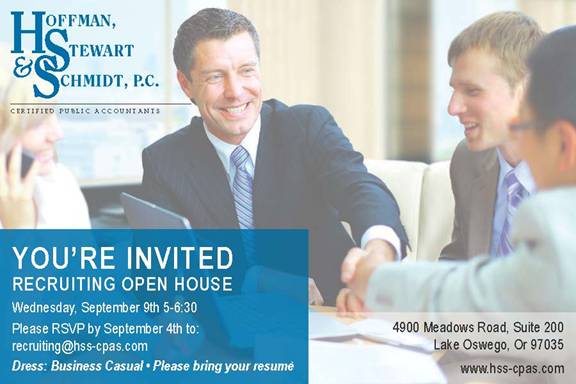 Many Thanks,Pauline Bendickson________________________________________________________________________________________________________________Pauline Bendickson, HR Manager/Firm AdministratorHoffman, Stewart & Schmidt, P.C.
Phone: 503-220-5900                             4900 Meadows Rd., Ste. 200
Fax: 503-220-8836                                  Lake Oswego, OR 97035-3295
pauline@hss-cpas.com                         www.hsscpas.com
___________________________________________________